Functions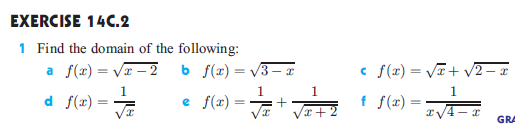 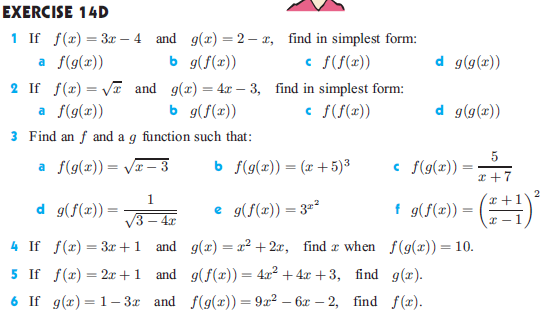 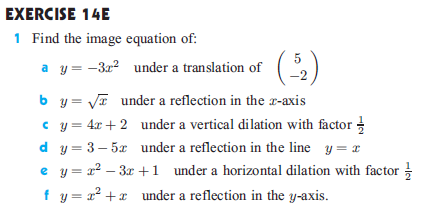 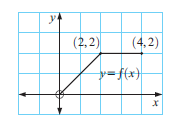 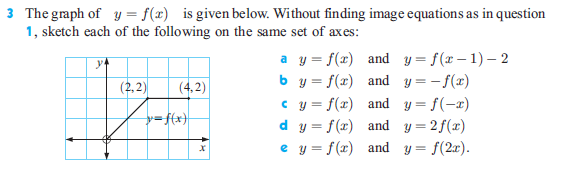 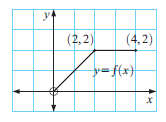 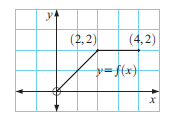 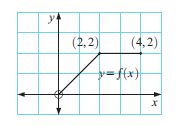 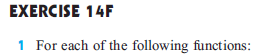 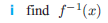 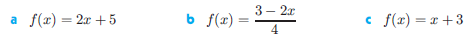 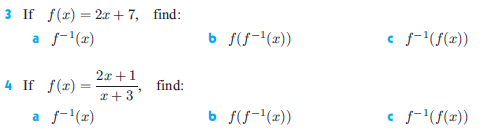 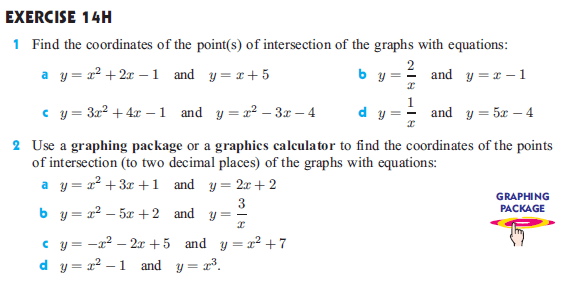 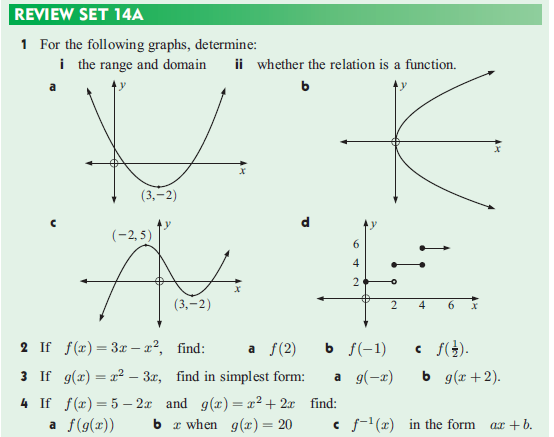 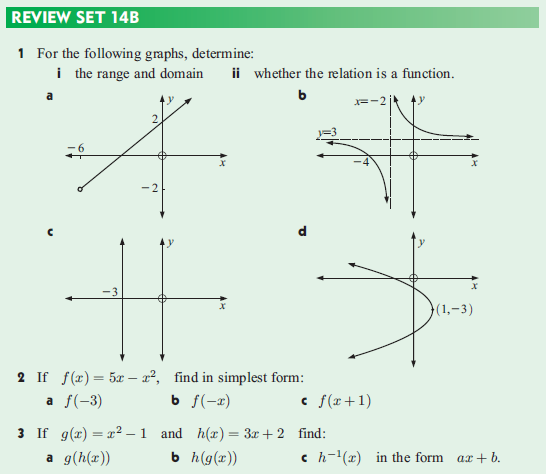 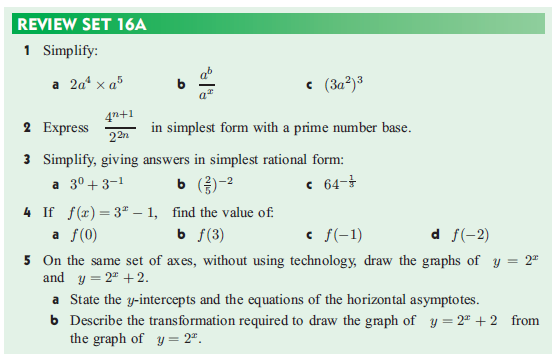 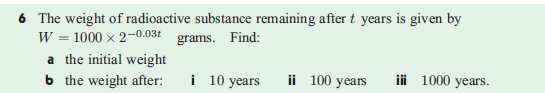 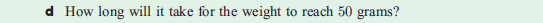 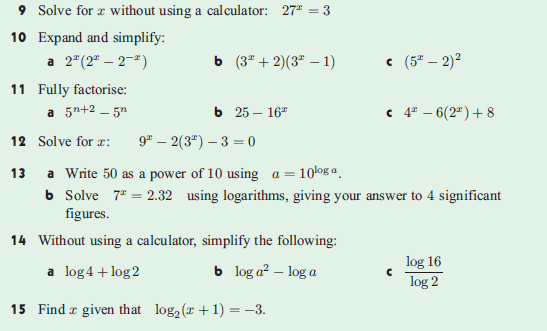 Exponents and Logs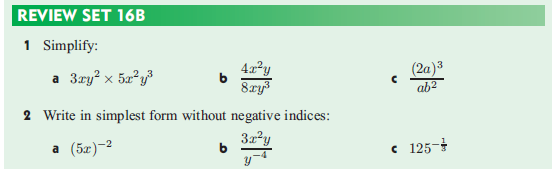 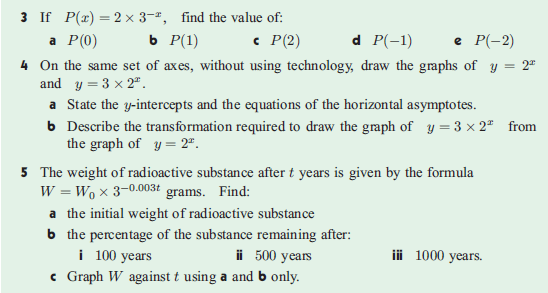 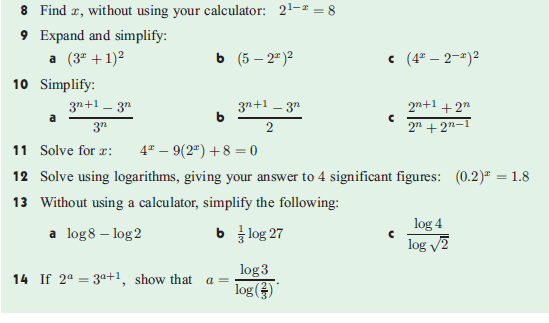 Answer Key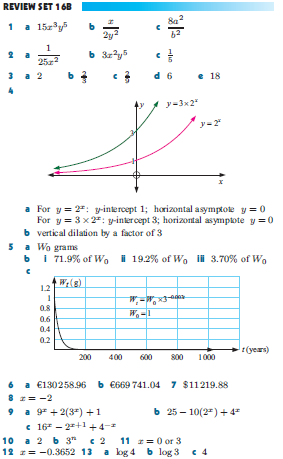 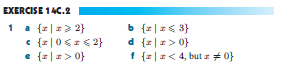 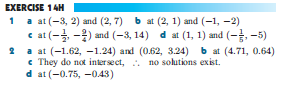 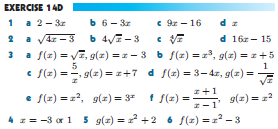 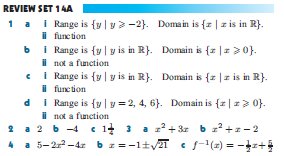 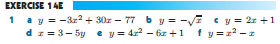 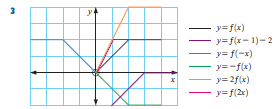 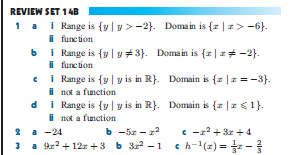 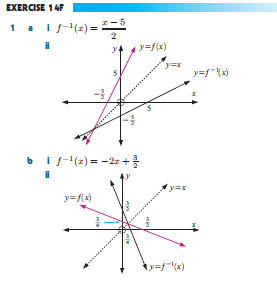 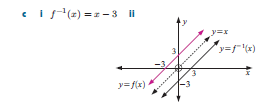 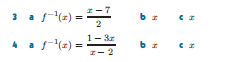 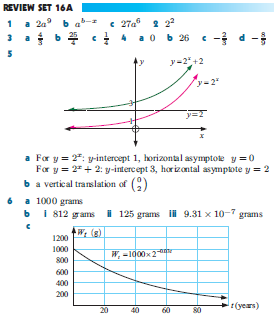 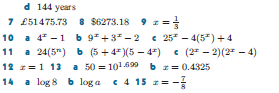 